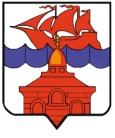           РОССИЙСКАЯ ФЕДЕРАЦИЯ             КРАСНОЯРСКИЙ КРАЙТАЙМЫРСКИЙ ДОЛГАНО-НЕНЕЦКИЙ МУНИЦИПАЛЬНЫЙ РАЙОНАДМИНИСТРАЦИЯ СЕЛЬСКОГО ПОСЕЛЕНИЯ ХАТАНГАПОСТАНОВЛЕНИЕ 29.02.2016.                                                                                                                       № 029 - П  О поощрении Почетной грамотой  Руководителя администрации сельского поселения ХатангаЗа многолетний добросовестный труд, личный вклад в сохранение  национальных традиций и в связи с 85-летним юбилеем,ПОСТАНОВЛЯЮ:Поощрить Почетной грамотой Руководителя администрации сельского поселения Хатанга и ценным подарком:- 	Спиридонову Федосью Николаевну, жительницу п. Сындасско.Контроль за исполнением настоящего Постановления возложить на заместителя Руководителя администрации сельского поселения Хатанга Попову О.В.Руководитель администрациисельского поселения Хатанга                                                                                  Н.А. Клыгина